SEZNAM KNJIG ZA DOMAČE BRANJE  V 5.a RAZREDUNataša Konc Lorenzutti: Kakšno drevo zraste iz mačka (september; branje v nadaljevanjih)Primož Suhodolčan: Košarkar naj bo (8. 11. 2021)France Bevk: Lukec in njegov škorec (10. 1. 2022)Bina Štampe Žmavc: Svilnate rime (Preberi vse pesmi, dve se nauči na pamet – najmanj štiri kitice ) (7. 3. 2022)Za domače branje v zvezek za SLJ zapiši: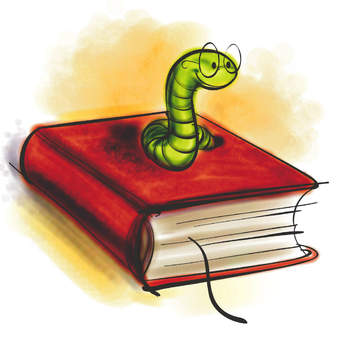 Naslov:Avtor/ica:Ilustrator/ka:Založba, letnica:Glavne književne osebe:Stranske književne osebe:Kraj dogajanja:Čas dogajanja: SEZNAM ZA BRALNO ZNAČKOIz seznama izbereš 4 pripovedna dela in 1 pesniško zbirko. Dve knjigi izbereš iz seznama, dve po lastni želji.Ljudske: Babica pripoveduje (vse pravljice) ali Slovenske narodne pravljice (vse)P. Kovač: Urške so brez napake ali Andrejev ni nikoli prevečP. Voranc: Čez goro k očetuB. Dolinar: Dvojne počitniceJ. Vidmar: Bučko Superga ali Junaki petega razredaD. Muck: Blazno resno o šoli ali Blazno resno popolni ali blazno resno slavni …A.A. Milne: Medved PuR. Dahl: Čarovnice ali Poba ali kavleŽ iflA ali Charlie in tovarna čokolade ali Gravža …F. Milčinski: ButalciN. Konc Lorenzutti: Enajstnik ali Društvo starejših bratov …A. Bahday: Pozor, črna marelaL. Lowry: Anastazija Krupnik ali Anastazija na čelu družineA. Lindgren: Pika Nogavička ali Detektivski mojster Blomkvist ali Ronja razbojniška hčiC. Nostlinger: TV Karel ali Požvižgamo se na kumaričnega kralja ali Tako in tako in splohJ. K. Rowling: Harry Potter (kateri koli del)A. Horowitz: Sokolov maltesterB. Brooks: Zgodbe za otroke, ki si drznejo biti drugačniC. Santos: Prodam Rozinkota ali Prodam očetaA. Gavalda: 35 kil upanjaZbirke:A. Blade: Lov na pošasti				M. Muster: Več naslovovR. Goscinny: Asterix				T. Brezina: NovohlačnikiJ. Masannek: Vražja nogometna druščina	J. Davis: Garfield Herge: Tintin						D. Pilkey: Kapitan Gatnik Pesniške zbirke: 	T. Pavček: Prave in neprave pesmi					N. Maurer: Velik sončen danJ. Snoj: Pesmi za lačne sanjavce 					M. Košuta: Na Krasu je krasnoA. Rozman: Mali rimski cirkus / Pesmi iz ribogojnice		D. Zajc: Ta roža je zate	S. Vegri: To niso pesmi za otroke ali kako se dela otroke 	B. Gregorič: Nebomske pesmi, Odskočnice					B. A. Novak: Oblike duha	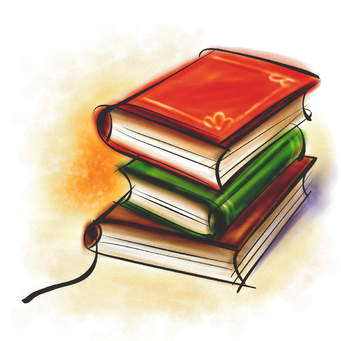 Poljudna knjiga iz katere od poučnih zbirk:SVET OKROG NASPZ (Vohuni, Komunikacija, Forenzika ...)ZAKAJ NEKI …  POTOVANJA LJUDI, STVARI IN IDEJ Za bolj fantovsko branje:D. Enright, G. Macdonald: Knjiga za fanteT. Jansson: Čarodejev KlobukR. Dahl: PobaP. Johnson: Operacija očkaM. Dorris: Deček po imenu Vidi za drevesiC. Stott: Najlepša knjiga o astronomijiM. Mate: Bosopeta druščinaM. Dekleva: Naprej v prihodnost ali Nazaj v preteklostP. Suhodolčan: Kolesar naj bo! J. Kiney: Dnevnik nabritega mulcaD. Walliams: Babica barabica / Zlobna zobarka / Mihec milijarder / Tiranska tetaS. Pregelj: Duh Babujan in prijatelji / Zgodbe s konca kamene dobeV zvezek za BRALNO ZNAČKO napiši naslov knjige in avtorja ter krajše mnenje o knjigi z utemeljitvijo. Ob predstavitvi knjige in pogovoru o njeni vsebini prinesi zvezek in knjigo s seboj.